Shampoo hier, shampoo daar(doen alsof je shampoo op je hand doet: eerst in de ene hand, dan in de andere)en dan rondjes draaien in het haar.(met de handen rondjes draaien in je haar)Dan goed spoelen PSSSSSSSSSSS(doen alsof je met de sproeier water op je haar doet)Ik ben klaar!(handjes open doen)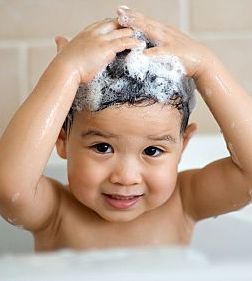 